Муниципальное бюджетное дошкольное образовательное учреждение«Детский сад №7 «Колокольчик»  общеразвивающего видас приоритетным осуществлением деятельности по  познавательно-речевомунаправлению развития детей»Конспектинтегрированной организованной образовательной  деятельности(познание, коммуникация, творчество)Во  2 младшей группе«Мишка просыпается»Воспитатель: Гордеева Н.Ю.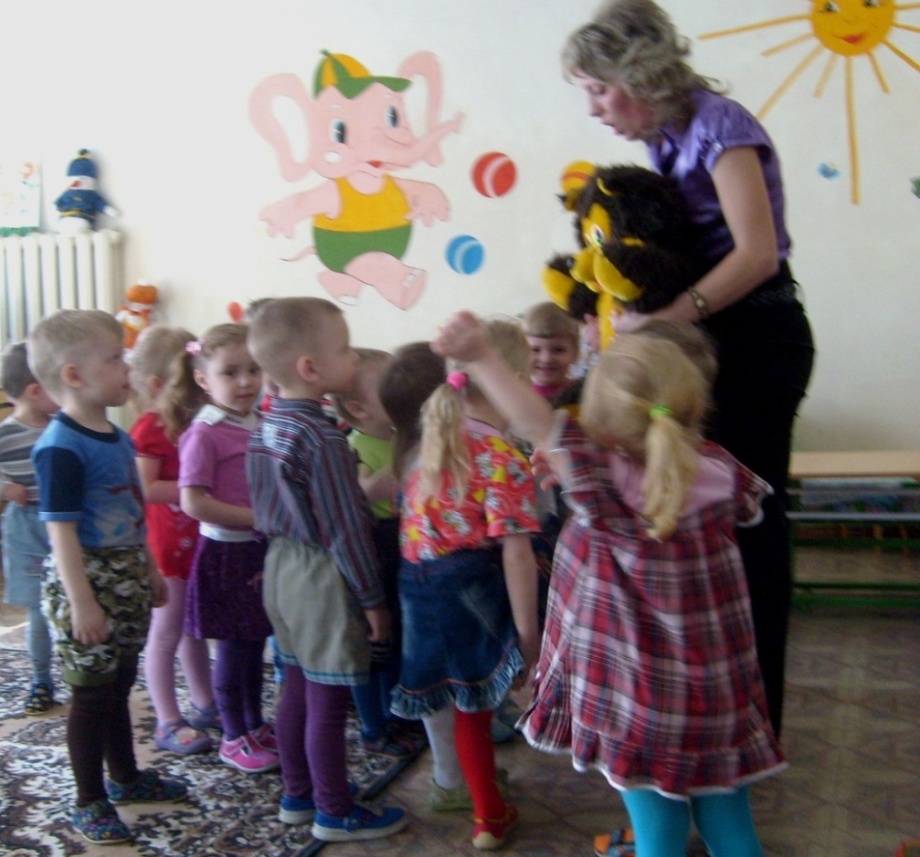 г. Юрьев-Польский2011 учебный годЦель: развивать познавательные интересы детей.Задачи:Формировать знания детей об органах восприятия (ушах, глазах, носе) через игру.Развивать речь детей через рассказывание из личного опыта об ушах, глазах, носе.Развивать мышление, творческие навыки детей.Воспитывать заботливое отношение к самому себе.Оборудование:Ноутбук с сообщением,Мягкая игрушка – медведь,Музыкальный центр,Диски с музыкой,Колокольчик, ложки, музыкальная игрушка,5 геометрических фигур,Лимон, духи,Счётные палочки, Дидактические картинки «Посуда»,На каждого: дощечка, картиночка, пластилин.Планируемый результат: Ход мероприятия- Дети, кто-то мне прислал  сообщение, а кто я никак не пойму, помогите мне отгадать.Сообщение: 1.«Люблю ягоды и мёд,      Сплю всю зиму на пролёт?»2.«Большой, косолапый,Сосу всю зиму лапу?» (ответы детей)-  Как вы догадались, что это медведь?(раздаётся за дверью рёв)-  Что это за странные  звуки?  (идём к двери)-  А вот он и сам к нам в гости пожаловал, проходи. -  А зачем ты к нам пришёл?-  Наступила весна, а я никак немогу проснуться, помогите мне – разбудить мои лапы, голову, туловище.- Дети,  вы хотите помочь Мишке проснуться? А как? - Нас по утрам будит зарядка, хотите научить медведя выполнять её?Зарядка под музыку (Барбарики)- Ну как тебе Мишка наша зарядка понравилась, ты смог проснуться?-  Вот спасибо ребятишки. А ещё я хотел у вас узнать, зачем  нужны уши, глаза, нос? - Дети вы хотите  рассказать  Мишке для чего нужны нос, уши, глаза? – Дети, а для чего нам нужны глаза?  (ответы детей)-  А  на что можно смотреть? - А сейчас наши глазки устали и хотят поиграть в игру «Что пропало».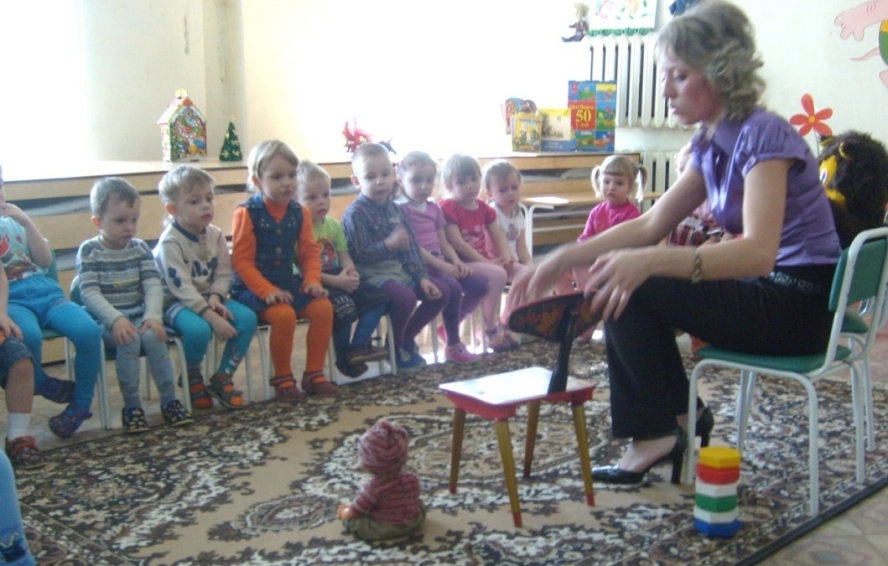 - А что можно увидеть на улице весной? (ответы детей)- Какое солнышко светит весной на улице? (яркое, доброе, ласковое…)- А  хотите это солнышко сделать у себя на столах? - Из чего вы можете сделать солнышко? (счётные палочки) Игра за столами «Весеннее солнышко» конструирование- Что могут делать ваши глазки, когда вам больно или обидно? (плакать)- Как вы думаете, нужно глазкам плакать? Почему?- Глазкам  иногда нужно плакать, чтобы очиститься от пыли и грязи.-Понял,  Мишка,  для чего нам нужны глазки?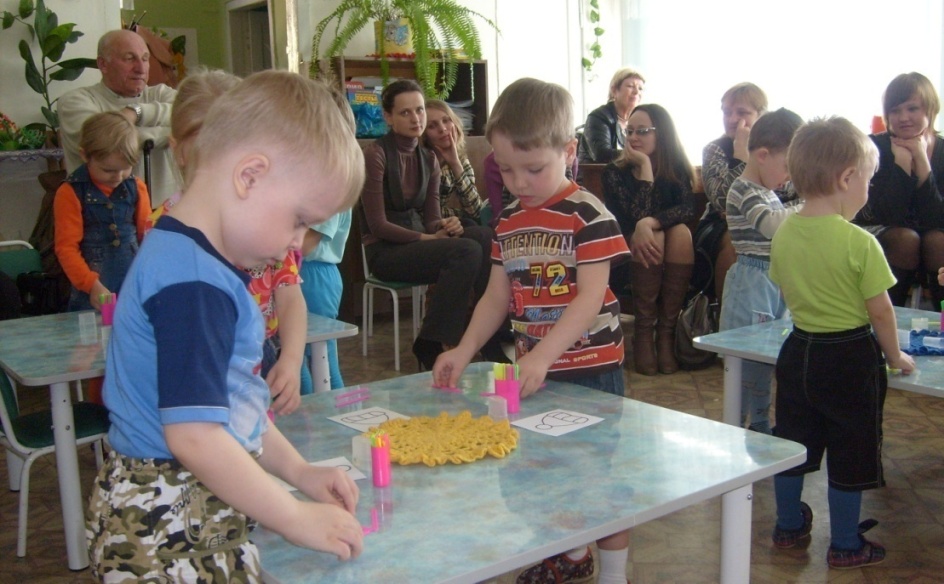 - А  для чего нам нужны ушки? (ответы детей)- Что можно услышать?  (музыку, гром, стук…)- Что можно услышать на кухне у мамы?  У папы в гараже?  На улице?- Хотите поиграть? Игра «Угадай, что звучит?»-  Давайте проверим, а Мишка сможет нас услышать в игре?Подвижная игра «У медведя  во бору»- Так для чего же Мишка нам нужны ушки? - А для чего  нам нужен нос? (ответы детей)- Мне хочется с вами поиграть и узнать, какие у вас носики и что они чувствуют? Игра «Угадай, чем пахнет» -  Попробуйте прикрыть свой носик, можете вы дышать?-  Понял, Мишка,  зачем нужен нос? - Мишка,  а чем ты любишь в лесу заниматься? (люблю собирать малину,  только ведёрко моё сломалось).- Давай Мишка попросим детей, они наверно тебе смогут помочь, сделать ведёрки под малину.- Дети вы хотите помочь? Что нам понадобиться для творчества?Творческая деятельность детей  - украшение шаблонов «Ведёрки» горошинками из  флуоресцентного  пластилина - Вот спасибо ребятишки, теперь буду ходить в лес за ягодами с разными ведёрками.-  А  теперь  я с вами хочу погулять.